常州市双创服务平台评价专家信息表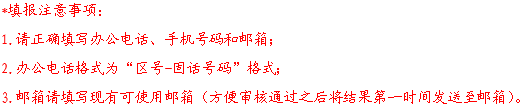 注意：“” 填选时，双击 “” 即可调出特殊符号界面，选择 “” 即可。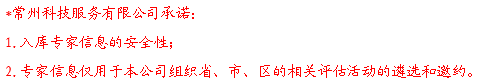 姓名性别出生年月职称职务学历/学位工作单位工作单位办公电话办公电话手机E-mail专家类别：专家类别：技术专家 主管部门专家 金融专家 创业导师专家□ 企业管理专家□其他                       技术专家 主管部门专家 金融专家 创业导师专家□ 企业管理专家□其他                       技术专家 主管部门专家 金融专家 创业导师专家□ 企业管理专家□其他                       技术专家 主管部门专家 金融专家 创业导师专家□ 企业管理专家□其他                       技术专家 主管部门专家 金融专家 创业导师专家□ 企业管理专家□其他                       技术专家 主管部门专家 金融专家 创业导师专家□ 企业管理专家□其他                       技术专家 主管部门专家 金融专家 创业导师专家□ 企业管理专家□其他                       擅长技术领域：擅长技术领域：新一代信息技术 高端装备制造 新材料 新能源 新能源汽车节能环保 生物医药  其他                       新一代信息技术 高端装备制造 新材料 新能源 新能源汽车节能环保 生物医药  其他                       新一代信息技术 高端装备制造 新材料 新能源 新能源汽车节能环保 生物医药  其他                       新一代信息技术 高端装备制造 新材料 新能源 新能源汽车节能环保 生物医药  其他                       新一代信息技术 高端装备制造 新材料 新能源 新能源汽车节能环保 生物医药  其他                       新一代信息技术 高端装备制造 新材料 新能源 新能源汽车节能环保 生物医药  其他                       新一代信息技术 高端装备制造 新材料 新能源 新能源汽车节能环保 生物医药  其他                       现从事专业及研究方向现从事专业及研究方向已评审项目类别：国家级项目省级项目市级项目0 项目名称：                                               否□已评审项目类别：国家级项目省级项目市级项目0 项目名称：                                               否□已评审项目类别：国家级项目省级项目市级项目0 项目名称：                                               否□已评审项目类别：国家级项目省级项目市级项目0 项目名称：                                               否□已评审项目类别：国家级项目省级项目市级项目0 项目名称：                                               否□已评审项目类别：国家级项目省级项目市级项目0 项目名称：                                               否□已评审项目类别：国家级项目省级项目市级项目0 项目名称：                                               否□已评审项目类别：国家级项目省级项目市级项目0 项目名称：                                               否□已评审项目类别：国家级项目省级项目市级项目0 项目名称：                                               否□已参加各类大赛评审工作：国赛项目省赛项目市赛项目  赛事名称：                                       否□已参加各类大赛评审工作：国赛项目省赛项目市赛项目  赛事名称：                                       否□已参加各类大赛评审工作：国赛项目省赛项目市赛项目  赛事名称：                                       否□已参加各类大赛评审工作：国赛项目省赛项目市赛项目  赛事名称：                                       否□已参加各类大赛评审工作：国赛项目省赛项目市赛项目  赛事名称：                                       否□已参加各类大赛评审工作：国赛项目省赛项目市赛项目  赛事名称：                                       否□已参加各类大赛评审工作：国赛项目省赛项目市赛项目  赛事名称：                                       否□已参加各类大赛评审工作：国赛项目省赛项目市赛项目  赛事名称：                                       否□已参加各类大赛评审工作：国赛项目省赛项目市赛项目  赛事名称：                                       否□除以上评审项目类别外，还参与过哪些项目的评审：                                                         除以上评审项目类别外，还参与过哪些项目的评审：                                                         除以上评审项目类别外，还参与过哪些项目的评审：                                                         除以上评审项目类别外，还参与过哪些项目的评审：                                                         除以上评审项目类别外，还参与过哪些项目的评审：                                                         除以上评审项目类别外，还参与过哪些项目的评审：                                                         除以上评审项目类别外，还参与过哪些项目的评审：                                                         除以上评审项目类别外，还参与过哪些项目的评审：                                                         除以上评审项目类别外，还参与过哪些项目的评审：                                                         是否同意在双创平台专家库页面公开 姓名、职称及现从事专业及研究方向的信息        是     否是否同意在双创平台专家库页面公开 姓名、职称及现从事专业及研究方向的信息        是     否是否同意在双创平台专家库页面公开 姓名、职称及现从事专业及研究方向的信息        是     否是否同意在双创平台专家库页面公开 姓名、职称及现从事专业及研究方向的信息        是     否是否同意在双创平台专家库页面公开 姓名、职称及现从事专业及研究方向的信息        是     否是否同意在双创平台专家库页面公开 姓名、职称及现从事专业及研究方向的信息        是     否是否同意在双创平台专家库页面公开 姓名、职称及现从事专业及研究方向的信息        是     否是否同意在双创平台专家库页面公开 姓名、职称及现从事专业及研究方向的信息        是     否是否同意在双创平台专家库页面公开 姓名、职称及现从事专业及研究方向的信息        是     否个人简历（500字以内）个人简历（500字以内）个人简历（500字以内）个人简历（500字以内）个人简历（500字以内）个人简历（500字以内）个人简历（500字以内）个人简历（500字以内）个人简历（500字以内）